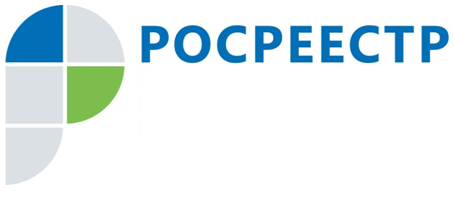 ПРЕСС-РЕЛИЗУправлением Росреестра по Иркутской области реализована возможность оперативного исправления технических ошибок в документахУправлением Росреестра по Иркутской области реализована возможность оперативного исправления технических ошибок, допущенных при регистрации прав на объекты недвижимого имущества. Теперь владельцу недвижимости, обнаружившему опечатку, грамматическую, арифметическую ошибки и т.д., для исправления ошибки достаточно обратиться по телефонам горечей линии Управления: 89246172753.    Техническая ошибка – это ошибка (описка, опечатка, грамматическая или арифметическая ошибка либо подобная ошибка), допущенная органом регистрации прав при осуществлении кадастрового учета и (или) государственной регистрации прав. Раньше владельцу недвижимости, выявившему такую ошибку в полученном документе, необходимо было обращаться с соответствующим заявлением в офис многофункционального центра. С мая мы упростили порядок исправления технических ошибок. Теперь жителям Иркутской области достаточно позвонить по телефону горячей линии или направить письменное обращение на электронный или почтовый адрес Управления. Данный способ позволит нам оперативно устранять допущенные опечатки. Заявителю при этом не придется тратить время на посещение офисов МФЦ и ожидание в очередях, - отмечает заместитель начальника отдела регистрации публичных образований и крупных правообладателей Управления Росреестра по Иркутской области Алексей Дианов.Адрес для направления письменных обращений: 664011, г. Иркутск, ул. Академическая, 70; для подачи обращений в электронном виде: uprreg@just38.ru. В письме необходимо указать, какая ошибка была допущена в том или ином документе, выданном органом регистрации прав. Также в своем обращении заявителю необходимо оставить свои контактные данные (номер телефона и почтовый адрес) в целях дальнейшего оперативного взаимодействия с ним представителя органа регистрации прав.После исправления технической ошибки заявителю будет направлено соответствующее уведомление. В случае, если исправление ошибки невозможно по каким-либо причинам (например, будет установлено, что определенная ошибка не является технической в соответствии с Федеральным законом №218-ФЗ «О государственной регистрации недвижимости») сотрудник Управления разъяснит заявителю способы устранения такой ошибки.По информации Управления Росреестра по Иркутской области